CLUBCLASS SCHOOL 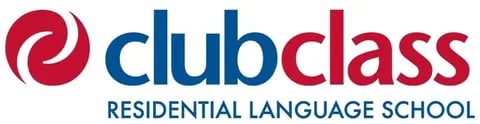 Malta, 2017 гШкола английского языка Clubclass Malta расположена в Свии, недалеко от самого популярного и оживленного туристического района Мальты, Сент-Джулианса.  Центр английского языка Clubclass имеет лицензии Министерства образования и Мальтийского управления по туризму, а также полностью аккредитирован FELTOM (Федерация организаций по обучению английскому языку на МальтеПродолжительность уроков: урок по 45 минутНачало занятий: каждый понедельник (если не специализированный курс)Обязательная доплата - регистрационный сбор 80 евро* должно быть забронировано с любым другим курсом В стоимость включено:- приветственное собрание- Учебные материалы- Тестирование и сертификат об окончании курса- Бесплатный Wi-Fi на территории школы- Приветственный пакет- Сим-карта- Использование открытого и крытого бассейна с подогревом, сауна, джакузи и фитнес-центр.ПроживаниеПроживание в семье на FBПроживание в резиденции (без питания)Обязательный депозит при заселении 100 евро Трансфер Групповой - 40 евро (Аэропорт - Отель - Аэропорт) - по запросуИндивидуальный - 65 евро (Аэропорт - Отель - Аэропорт)Комиссия с проживания и обучения 5%Формула расчета: Курс обучения х количество недель + Проживание  х количество недель (или пакет «Отдых на море» через поисковик)+ перелет (от 360 евро за билет)+ Трансфер + Мед. Страховка 1 евро в день с человека+ Виза 75 евро Групповые занятия( 18 Years +)Уроков в неделюСтоимость за человека в неделюСтоимость за человека в неделюГрупповые занятия( 18 Years +)Уроков в неделю01.01.17 – 10.06.17&27.08.17 - 31.12.17 11.06.17-26.08.17General English Standard20142189General English – Work & Life20212259General English Intensive30212259General English Mini Group20212259General English Mini Group30283330*General English Person to Person10206247General English Person to Person20406453General English Person to Person30612653General English –Two to One20265312General English - Two to One30400442Combination Course Standard(20 Standard + 10 Individual)30347389Combination Course Standard Mini Group(20 Standard + 10 Individual)30418459Combination Course Intensive(10 Standard + 20 Individual)30477524Business English Standard20265312Business English Intensive30336383Business English Combination30489530*Business English Person to Person10224265Business English Person to Person20442489Business English Person to Person30665706Full Immersion20612653Full Immersion30918989Exam Preparation30212259Price are per person
per week01.01.17 – 10.06.17&27.08.17 - 31.12.1711.06.17-26.08.17STANDARD TRIPLE  ROOM 165212STANDARD TWIN  ROOM 183236STANDARD SINGLE  ROOM 224271SUPERIOR TRIPLE  ROOM 206253SUPERIOR TWIN  ROOM 236283SUPERIOR SINGLE  ROOM 283336Цена за неделю за человекаЦена за неделю за человека01.01.17 – 10.06.17&27.08.17 - 31.12.1711.06.17-26.08.17One Bedroom SuiteTwin183265One Bedroom SuiteSingle271353Two Bedroom SuiteTwin165242Two Bedroom SuiteSingle235312One Bedroom ApartmentTriple 141224One Bedroom ApartmentTwin171253One Bedroom ApartmentSingle253336Two Bedroom ApartmentTriple 124206Two Bedroom ApartmentTwin153230Two Bedroom ApartmentSingle212289Residence ApartmentTriple 112189Residence ApartmentTwin42218Residence ApartmentSingle194265HostelTriple 106183HostelTwin136212HostelSingle177253Student HouseTriple 100177Student HouseTwin130206